Tools for Materials Science - Challenge n°7 - 40’Eddy Current BrakesOn the desk you have two pipes: one is made of copper, the other is clear plastic. Their dimensions are almost identical (both length and diameter). You also have two metal cylinders: one of them is aluminium, the other actually is a magnet.Drop the aluminium disk through the plastic tube first and then the copper one. WARNING: Catch it with your hand as soon as it comes out !!! Q1. Measure the falling time: you can repeat one or two more times. Do you see any difference? Write down the (mean) Falling Time for the two tubes on the answer sheet.Make a video of the fall through the clear (plastic) tube and save it as  “mag_video_1”. [See general instruction to save or share files]Now repeat the experiment with the magnet.WARNING: Catch it with your hand. It may break !!!Q2. Measure the falling time: you can repeat one or two more times. Do you see any difference? Write down the (mean) Falling Time for the two pipes on the answer sheet. What do you think is actually happening?Make a video of the fall through the clear (plastic) tube and save it as  “mag_video_2”. [See general instruction to save or share files]Unfortunately you can’t see (and make a video of) the magnet falling because the copper pipe is opaque. However you have a very powerful tool to “see” what’s happening inside the tube: the magnetic field viewing film that you already used last Wednesday [CH6].Fix with sellotape a strip of this green film along the full length of the copper pipe. Then repeat the experiment of the falling magnet. What do you observe now? Make a video of the fall through the copper tube and save it as “mag_video_3”. [See general instruction to save or share files]Analyse the videos with Tracker. [Suggestion: do it manually, do not use the automatic tracking.] In particular produce and save the 3 plots of “Distance Versus Time” from the three videos and paste them in a Word file together with a short comment.Q3. Can you say the magnet inside the copper is in free fall? Justify your answer.Magnetic Shielding alloy - Put the magnetic shielding alloy slate in between the copper pipe and the strip of magnetic view film. Then drop the magnet as usual.Q4. What do you notice? Does it happen with other metal slates ?OUTPUT WANTED: answers to Q1-Q4 + 3 videos + Word file with the 3 graph s-t and comment.	-> PLEASE REMEMBER: Give ALL the files (video, tracker elaboration, Word) to the teacher in	charge 	at the end of the lab. [See general instruction to save or share files]Answer sheet							GROUP N°___________Ch.7 --- Eddy Current BrakesQ1: ALLUMINIUM:Falling Time: 	(Plastic tube) ____________________		(Copper tube) ____________________Comments:Q2: MAGNET:Falling Time: 	(Plastic tube) ____________________		(Copper tube) ____________________Comments:Q3Q4-> PLEASE REMEMBER: Give ALL the files (video, tracker elaboration, Word) to the teacher in charge at the end of the lab. [See general instruction to save or share files]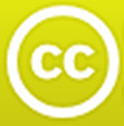 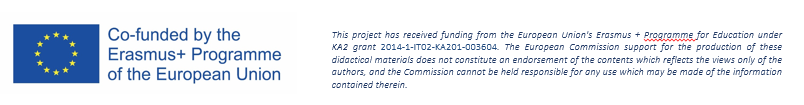 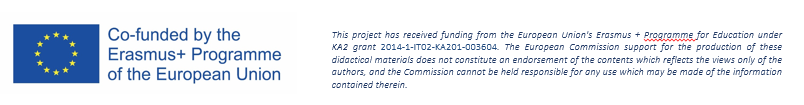 